              All India Para Medical Faculty                  Nagram,Lucknow,UP-226303Mob No:-9793074790,8009815288Website:-www.aipmf.comEmail:-allindiaparamedicalfaculty@gmail.com allindiaparamedicalfaculty@aipmf.comRef No:-  aipmf/166/19                                                                        Date. 23.09.2019  To,   All Institutes/Colleges         (Affiliated by AIPMF) Subject-   Correction  Of Result ,Filling transfer Form& Provisional formDear Sir /madam All colleges are informed that if there is any error in the result, then you can get it correct by 30.09.2019 and get second year transfer of the student who has passed in the first year. The form for the transfer is attached and can also be downloaded from the website. Submit the transfer fee [DD for Rs. 5000/(Five thousand)] along with the transfer form. Transfer forms should be filled in clearly. The forms should be filled in and received at the office of All India Paramedical Faculty on 20.10.2019. After this, you can submit late fee (Rs.500/) till 25.10.2019, after that the form received will not be thought.Final year students can fill provisional form 15.10.2019. Thank you                                                                                               Registrar 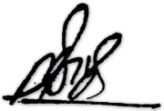                                                                                                 (All India Para Medical Faculty)